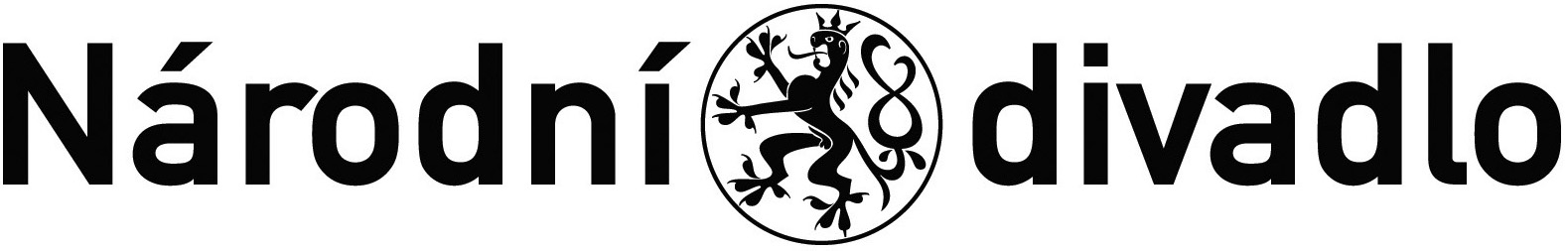 Název akce: Bezpečnostní studie zabezpečení Nové scény Národního divadlaI. Smluvní strany Objednatel:Národní divadlo se sídlem: Ostrovní 1, 112 30 Praha 1zastoupené: prof. MgA. Janem Burianem, ředitelem Národního divadlaBankovní spojení: ČNB, č. účtu: 2832011/0710IČ: 000 23 337DIČ: CZ 000 23 337(dále jen objednatel)aZhotovitel:Synergia management czech s.r.o.se sídlem: Drtinova 557/10, Praha 5, 150 00zastoupen: Mgr. Davidem Rožkem, MBA, jednatelem společnostibankovní spojení: 251695556/0300IČ: 29028400DIČ: CZ29028400(dále jen zhotovitel)uzavírají dnešního dne ve vzájemném konsenzu tutoSMLOUVU O DÍLO  podle ustanovení §  násl. zákona č. 89/2012 Sb., občanského zákoníku, v platném zněníII. Předmět smlouvyPředmětem smlouvy je bezpečnostní studie zabezpečení Nové scény Národního divadla.Bližší specifikace předmětu smlouvy:Bude provedeno zhodnocení stávající úrovně zabezpečení Nové scény Národního divadla, a to jak po stránce technického zabezpečení, tak i zhodnocení nastavených režimových opatření, souvisejících se zařazením objektu do skupiny tzv. „měkkých cílů“.V rámci analýzy řízení současného stavu bezpečnosti objektu budou analyzovány stávající bezpečnostní technologie, jejich rozložení v objektu, funkčnost a jejich adekvátní nastavení. Bude zhodnocena odolnost technologií proti útoku, a to jak fyzickému, tak kybernetickému.V rámci analytické činnosti budou realizovány řízené pohovory s odpovědnými pracovníky, zaměřené na současné nastavení zabezpečení objektu.V rámci studie bude analyzována současná dokumentace a interní směrnice, vztahující se k zabezpečení objektu a následným reakcím na případnou mimořádnou situaci.Na základě získaných poznatků budou identifikovány jednotlivé hrozby a z nich vyplývající rizika na základě pravděpodobnosti jejich výskytu a závažnosti následných dopadů na chráněné zájmy organizace.Výstup analytické činnosti bude obsahovat souhrn získaných poznatků a zjištěných nedostatků, včetně zpracování analýzy rizik. Součástí bude i obrazová dokumentace dokládající současný stav zabezpečení objektu.Na základě zjištěných poznatků budou navržena vhodná bezpečnostní opatření technického i netechnického charakteru a způsoby procesního zajištění bezpečnosti, a to jak v oblasti prevence, tak i reakce na mimořádné události.Výsledný dokument bude obsahovat také návrh harmonogramu implementace bezpečnostních opatření a odhad finančních nákladů na jejich realizaci.3.	Další požadavky na předmět smlouvy:Postup prací je zhotovitel povinen dohodnout s pověřenými zástupci objednatele – Bc. Vladimírem Václavíkem, vedoucím oddělení bezpečnosti a požární ochrany.Zhotovitel je povinen dodržovat požadavky na zajištění bezpečnosti práce a rovněž dodržovat požární předpisy a příslušné ČSN, vč. interních předpisů objednatele.Objednatel je oprávněn kontrolovat provádění díla průběžně. III. Místo plnění Nová scéna, Národní 4, Praha 1 (dále také jen „pracoviště“)IV. Ujednání o provádění díla Zhotovitel přebírá odpovědnost za vlastní řízení postupu prací.Objednatel obstará na základě žádosti zhotovitele vše, co je k provedení díla potřeba, zejména relevantní technickou a bezpečnostní dokumentaciObjednatel zajistí pro zhotovitele součinnost pracovníků, jichž se předmět smlouvy dotýkáZjistí-li objednatel při kontrolách provádění díla, že práce vykazují již v průběhu provádění díla nedostatky, může požadovat, aby zhotovitel zajistil nápravu a prováděl dílo řádným způsobem. Zhotovitel si bude při realizaci díla počínat tak, aby nevznikla objednateli ani jiným osobám újma. Zavazuje se případnou újmu odstranit na vlastní náklady uvedením do původního stavu, nebo uhradí objednateli částku potřebnou k její náhradě.Zjistí-li zhotovitel, že pro řádné provádění díla existují překážky nezahrnuté a neřešené v této smlouvě, musí tento svůj názor dokladovat objednateli. V případě, že objednatel důvody uzná, dohodnou další postup včetně případného dopadu na cenu a termín.Plní-li zhotovitel pomocí jiné osoby, odpovídá tak, jako by plnil sám.V. Doba plnění díla Zahájení prací: dne 12. 10. 2020Dokončení a předání díla objednateli: nejpozději dne 18. 12. 2020VI. Cena za dílo 1.	Za provedení díla dle čl. II. této smlouvy se stanoví smluvní cena ve smyslu zákona č. 526/1990 Sb., o cenách, v platném znění, ve výši: 250 000,- Kč (slovy dvěstěpadesáttisíc) včetně DPH. 	Tato cena je cenou maximální, tedy nejvýše přípustnou. Smluvní strany se dohodly, že v případě provádění díla po částech, zhotovitel není oprávněn požadovat během provádění díla přiměřenou část odměny. Smluvní strany tedy vyloučily uplatnění § 2610 odst.  § 2611 občanského zákoníku. Smluvní strany vyloučily užití § 2620 odst. 2 občanského zákoníku. Zhotovitel tak není oprávněn žádat soud o zvýšení ceny díla v případě, že nastane zcela mimořádná nepředvídatelná okolnost, která by dokončení díla značně stěžovala.VII. Záruky za jakost díla a dodávekZhotovitel poskytne objednateli záruku na provedené práce a dodávky specifikované v čl. II. smlouvy v délce 36 měsíců.Záruka za jakost díla a dodávek komponentů začíná běžet ode dne převzetí díla objednatelem.VIII. Způsob úhrady, fakturaceÚhrada za dílo do výše smluvní ceny bude objednatelem provedena po provedení díla, tj. po dokončení díla, jeho předání objednateli a příp. odstranění vad. Cena za dílo nebude splatná do doby, dokud nebudou zhotovitelem odstraněny všechny případné vady díla či nedodělky, tzn., že nebude řádně provedeno.Splatnost ceny za dílo se sjednává 14 dnů od data doručení faktury objednateli. Za okamžik uhrazení ceny za dílo se považuje datum, kdy byla předmětná částka odepsána z účtu objednatele.Faktura bude mít náležitosti daňového dokladu bez uvedení výše daně (na faktuře bude uvedena pouze sazba daně z přidané hodnoty) a bude obsahovat sdělení, že výši daně je povinen doplnit a přiznat objednatel v souladu s § 92a zákona č. 235/2004 Sb., o DPH, v platném znění.IX. Smluvní pokuta, sankceV případě nedodržení termínu dokončení a předání díla dle čl. V. smlouvy je zhotovitel povinen uhradit objednateli smluvní pokutu ve výši 500,- Kč za každý den prodlení.V případě neodstranění reklamovaných vad do 10ti pracovních dnů ode dne nahlášení konkrétní vady je zhotovitel povinen uhradit objednateli smluvní pokutu ve výši 500,- Kč za každou reklamovanou vadu a den prodlení. Zhotovitel je povinen zahájit práce za účelem odstranění vad v záruční době do 72 h. od doby nahlášení vady objednatelem.V případě, že zhotovitel nezahájí práce za účelem odstranění vad v záruční době do 72h. od doby nahlášení vady objednatelem, je zhotovitel povinen uhradit objednateli smluvní pokutu ve výši 500,- Kč za každou reklamovanou vadu a den prodlení.Zhotovitel se zavazuje odstranit vady a nedodělky díla do 10ti pracovních dnů od data nahlášení vady objednatelem. Bude-li objednatel v prodlení s úhradou ceny díla, bude zhotovitel účtovat úrok z prodlení ve výši stanovené platnými právními předpisy z dlužné částky za každý i započatý den prodlení.Zaplacením smluvní pokuty a úroku z prodlení není dotčeno právo oprávněné strany 
na náhradu škody vzniklé v příčinné souvislosti s porušením smluvní povinnosti, za jejíž nedodržení jsou smluvní pokuta nebo úrok z prodlení vymáhány a účtovány; tímto tedy strany vylučují použití ustanovení § 2050 občanského zákoníku.X. Další ujednáníZhotovitel se zavazuje dodržovat požadavky na zajištění bezpečnosti práce a rovněž dodržovat požární předpisy a příslušné ČSN.Zhotovitel nese odpovědnost za provedení díla v souladu předpisy platnými pro předmět dílaVeškeré práce, vymezené předmětem smlouvy s dodacími podmínkami, při dodržení kvalitativních podmínek jsou kryty cenou za dílo stanovenou v článku VI. této smlouvy.Zástupcem objednatele pověřeným převzetím díla je Bc. Vladimír Václavík, vedoucí oddělení bezpečnosti a požární ochranyZástupcem zhotovitele je ustanoven Mgr. David Rožek, MBA, Managing DirectorPro odstoupení od smlouvy platí příslušná ustanovení občanského zákoníku, stejně tak, zanikne-li závazek provést dílo. Přitom se rozlišuje, zda závazek nebo odstoupení od smlouvy vzniklo z důvodů na straně objednatele nebo zhotovitele. Odstoupení musí být písemné a je účinné dnem jeho doručení druhé smluvní straně.		Odstoupení od smlouvy se nedotýká práva na zaplacení smluvní pokuty nebo úroku            z prodlení, ani práva na náhradu škody vzniklé z porušení smluvní povinnosti.XI. Předání a převzetí díla 1.	Zhotovitel je povinen písemně nebo mailem zástupci objednatele oznámit objednateli nejpozději do 2 pracovních dnů předem, kdy bude dílo, nebo jeho část připraveno k odevzdání. Nejpozději do 2 pracovních dnů po tomto oznámení dohodnou strany časový program přejímání.2.	Zhotovitel splní svoji povinnost provést dílo dle předmětu smlouvy jeho řádným ukončením a předáním objednateli na pracovišti. O předání díla bude sepsán předávací protokol, který podepíší obě smluvní strany.3. 	Zhotovitel předá a objednatel převezme kompletní dílo bez vad a nedodělků, pokud se v předávacím protokolu smluvní strany nedohodnou jinak. Převzetím díla přechází právo vlastnické a právo užívání předmětu díla na objednatele. Zhotovitel nese nebezpečí škody na zhotoveném díle nebo jeho zničení po dobu provádění díla až do řádného předání díla objednateli. Strany vylučují aplikaci ustanovení § 2605 odst. 2 a § 2628 občanského zákoníku. 4.	Objednatel je povinen se k předání a převzetí díla v určitý den a hodinu na místo dostavit.XII. Závěrečná ustanoveníJakékoli dohody stran jsou závazné pouze tehdy, jsou-li uvedeny v této smlouvě nebo jejím dodatku. Změny této smlouvy je možno provést pouze písemnou formou jako její dodatek podepsaný smluvními stranami.Smluvní strany tímto vylučují pro použití § 1740 odst. 3 občanského zákoníku, který stanoví, že smlouva je uzavřena i tehdy, kdy nedojde k úplné shodě projevů vůle smluvních stran.Ke sjednání dodatků k této smlouvě jsou oprávněné osoby uvedené v čl. I. této smlouvy, nebo osoby jimi zmocněné, či je zastupující. Tato smlouva se vyhotovuje ve dvou výtiscích s platností originálu, z nichž po jednom potvrzeném obdrží každá smluvní strana. Tato smlouva nabývá platnosti dnem jejího podpisu oběma smluvními stranami a účinnosti dnem jejího uveřejnění v registru smluv dle zákona č. 340/2015 Sb.  Nedílnou součástí smlouvy jsou její přílohy.Práva a povinnosti smluvních stran vyplývající z této smlouvy se řídí občanským zákoníkem č. 89/2012 Sb. není-li v této smlouvě stanoveno jinak.Obě smluvní strany prohlašují, že smlouvu přečetly, s jejím obsahem souhlasí a na důkaz toho připojují své podpisy.V Praze dne 	V Praze dne……………………………………	…………………………………Synergia management Czech s. r. o.	Národní divadloMgr. David Rožek, MBA	prof. MgA. Jan BurianManaging Director                                             ředitel Národního divadla